IUOP (Izobrazba u obavljanju poslova): Uređenje radnog pribora ZADATAK: OŠILJI ŠKOLSKI PRIBOR (OLOVKE, BOJICE)! 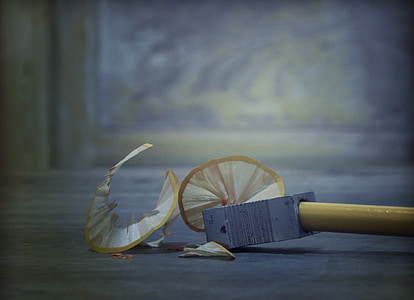 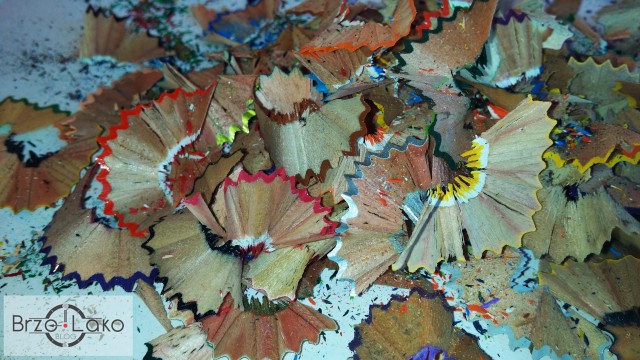 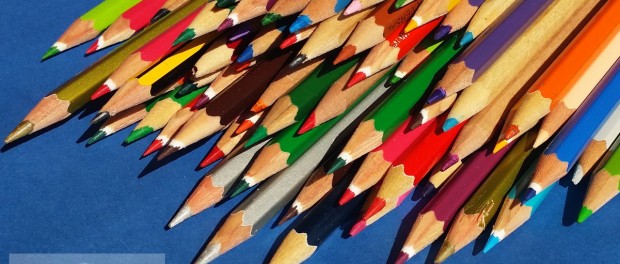 